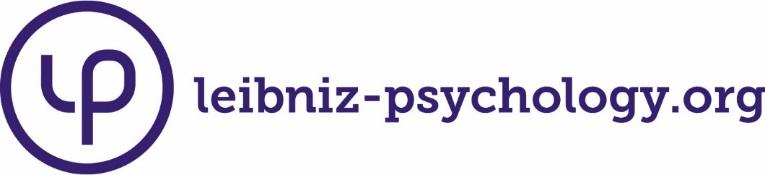 www.testarchiv.euOpen Test ArchiveRepositorium für Open-Access-TestsNeumann, E., Rohmann, E. & Bierhoff, H.-W. (2012). BoBi. Bochumer Bindungsfragebogen [Verfahrensdokumentation, Fragebogenversion für Männer und Frauen]. In Leibniz-Institut für Psychologie (ZPID) (Hrsg.), Open Test Archive. Trier: ZPID.https://doi.org/10.23668/psycharchives.4538Alle Informationen und Materialien zu dem Verfahren finden Sie unter:https://www.testarchiv.eu/de/test/9005701Bochumer Bindungsfragebogen (BoBi)Im Folgenden finden Sie eine Reihe von Aussagen über das Erleben und Verhalten in Liebesbeziehungen. Bitte schätzen Sie für jede Aussage ein, inwieweit diese auf Sie zutrifft. Hierfür steht Ihnen eine Skala von 1 (stimmt überhaupt nicht) bis 7 (stimmt voll und ganz) zur Verfügung. Markieren Sie bitte jeweils die Zahl, die den Grad Ihrer Zustimmung wiedergibt. Mit der Formulierung „Partner“ kann sowohl ein Mann als auch eine Frau gemeint sein. Wenn Sie zurzeit keinen Partner haben, versuchen Sie, sich an Ihre letzte Beziehung zu erinnern.stimmtüberhauptnichtstimmtüberhauptnichtstimmtüberhauptnichtteils,teilsteils,teilsstimmt voll und ganzstimmt voll und ganz1Ich zeige einem Partner nicht gern, wie es tief in mir aussieht.12345672Ich mache mir Gedanken darüber, dass ich verlassen werden könnte.12345673Ich fühle mich sehr wohl, wenn ich einem Partner nahe bin.12345674Ich mache mir sehr viele Gedanken über meine Beziehungen.12345675Immer dann, wenn mein Partner mir sehr nahe kommt, ziehe ich mich zurück.12345676Ich mache mir Gedanken darüber, dass mein Partner sich nicht so um mich kümmert wie ich mich um ihn.12345677Ich fühle mich unwohl, wenn mein Partner mir sehr nahe sein will.12345678Ich mache mir sehr oft Gedanken darüber, dass ich meinen Partner verlieren könnte.12345679Ich fühle mich nicht wohl dabei, wenn ich mich einem Partner gegenüber öffnen soll.123456710Ich wünsche mir oft, dass die Gefühle meines Partners für mich genau so stark wären wie meine Gefühle für ihn.123456711Ich möchte meinem Partner nahe sein, halte mich aber trotzdem zurück.123456712Ich will mit einem Partner vollkommen verschmelzen, und das schreckt andere manchmal ab.123456713Ich werde nervös, wenn ein Partner mir zu nahe kommt.123456714Ich mache mir oft Gedanken über das Alleinsein.123456715Ich fühle mich wohl dabei, wenn ich meine innersten Gedanken und Gefühle mit meinem Partner teilen kann.123456716Mein Verlangen nach Nähe schreckt andere Menschen manchmal ab.1234567stimmtüberhauptnichtstimmtüberhauptnichtstimmtüberhauptnichtteils,teilsteils,teilsstimmt voll und ganzstimmt voll und ganz17Ich versuche zu vermeiden, meinem Partner zu nahe zu kommen.123456718Ich brauche die Bestätigung, dass mein Partner mich liebt.123456719Es fällt mir relativ leicht, meinem Partner nahe zu kommen.123456720Manchmal merke ich, dass ich meinen Partner dränge, mehr Gefühl und Verbindlichkeit zu zeigen.123456721Ich habe Schwierigkeiten damit zuzulassen, von einem Partner abhängig zu sein.123456722Ich mache mir kaum Gedanken darüber, dass ich verlassen werden könnte.123456723Ich bin einem Partner nicht gern zu nahe.123456724Wenn ich es nicht schaffe, das Interesse meines Partners auf mich zu ziehen, rege ich mich auf oder werde ärgerlich.123456725Ich rede mit meinem Partner über fast alles.123456726Ich finde, mein Partner will nicht so viel Nähe wie ich.123456727Ich bespreche meine Sorgen und Probleme meistens mit meinem Partner.123456728Wenn ich keine Beziehung habe, fühle ich mich irgendwie ängstlich und unsicher.123456729Ich fühle mich wohl, wenn ich von einem Partner abhängig bin.123456730Es frustriert mich, wenn mein Partner nicht so oft bei mir ist, wie ich es will.123456731Es fällt mir nicht schwer, einen Partner um Trost, Hilfe oder einen Rat zu bitten.123456732Es frustriert mich, wenn ich gern einen Partner hätte und niemand da ist.123456733Es hilft mir, mich an meinen Partner zu wenden, wenn ich es brauche.123456734Wenn ein Partner eine negative Meinung über mich hat, geht es mir richtig schlecht.123456735Ich wende mich oft an meinen Partner, zum Beispiel wenn ich Trost und Bestätigung brauche.123456736Es ärgert mich, wenn mein Partner Zeit ohne mich verbringt.1234567